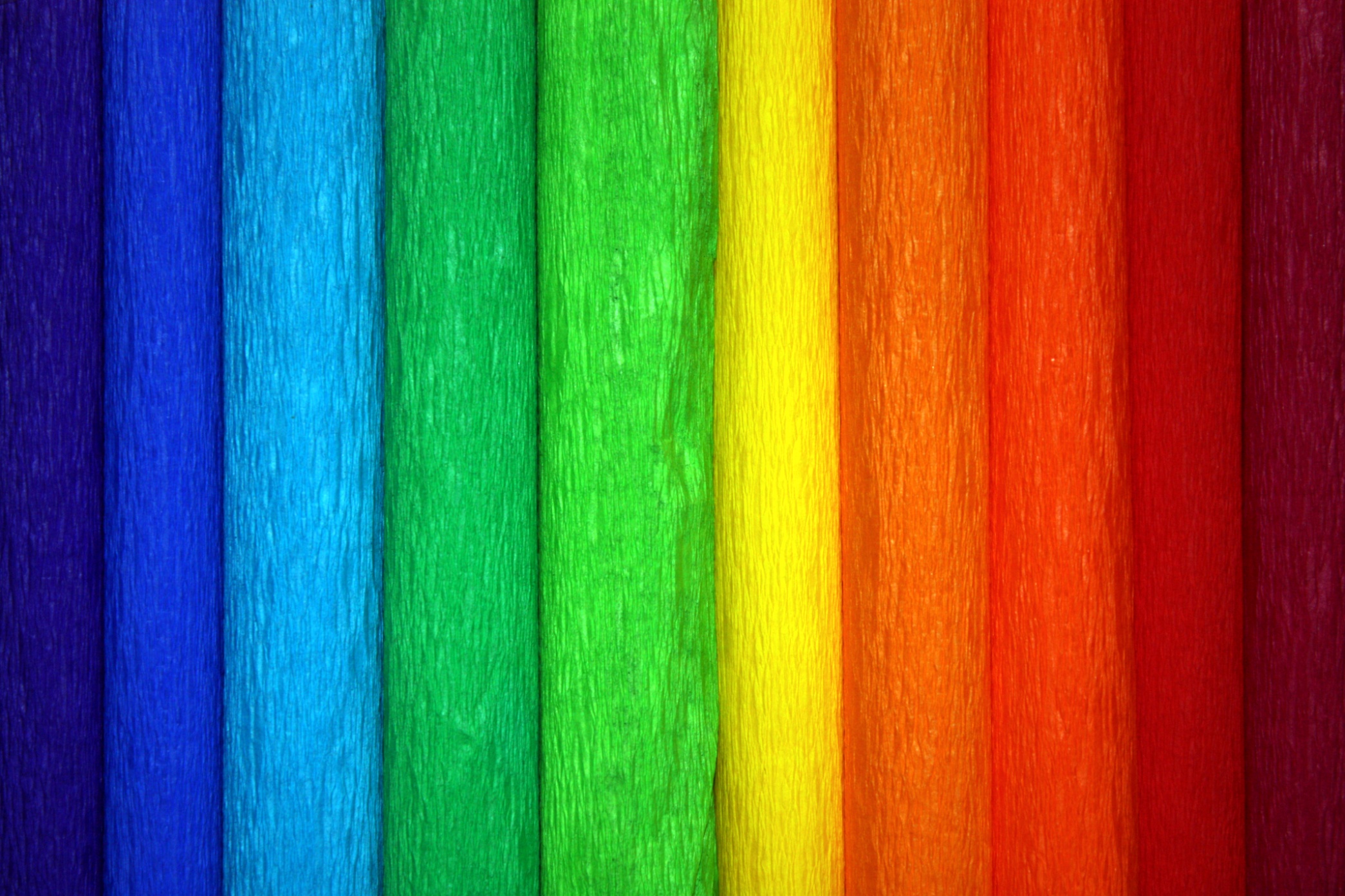 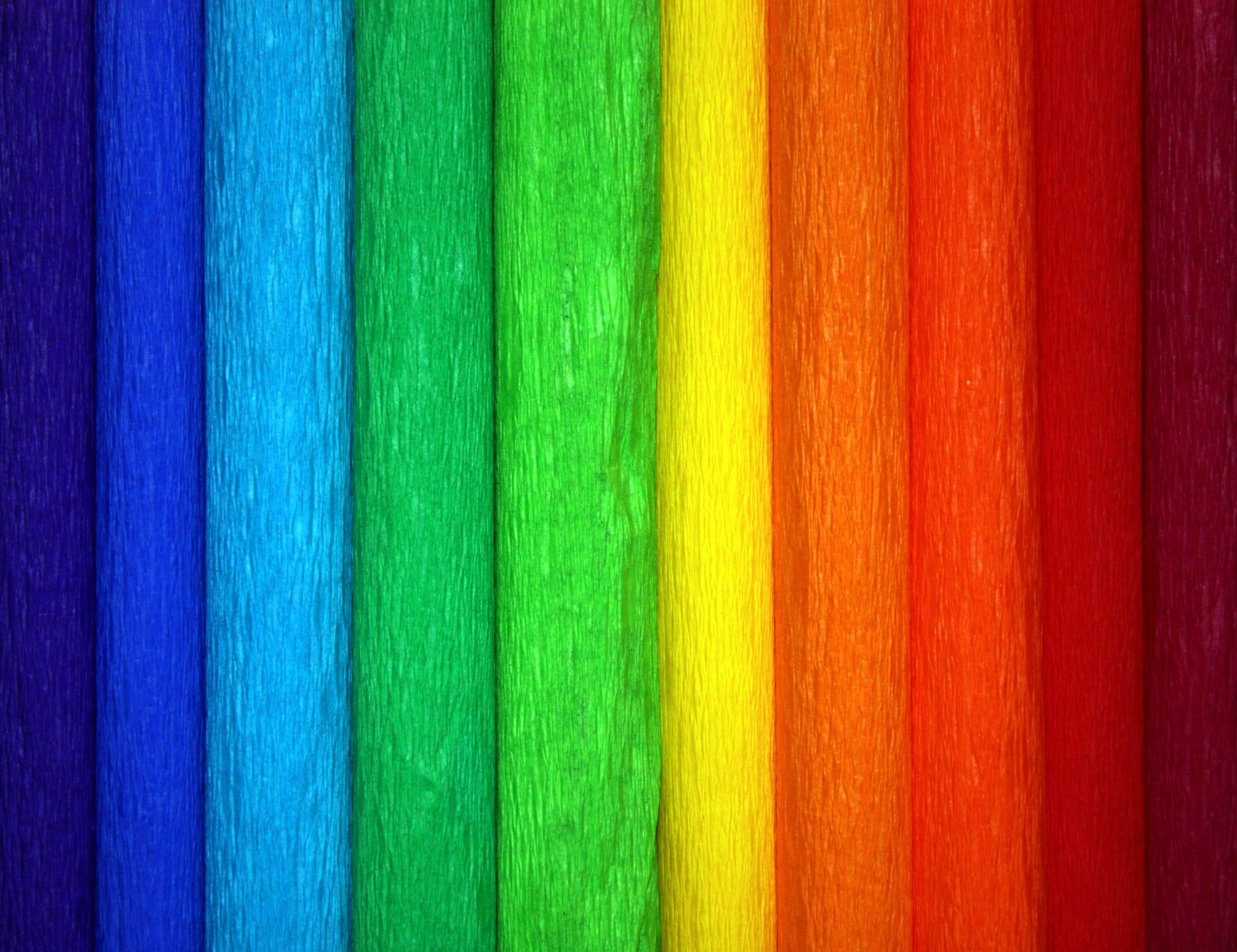 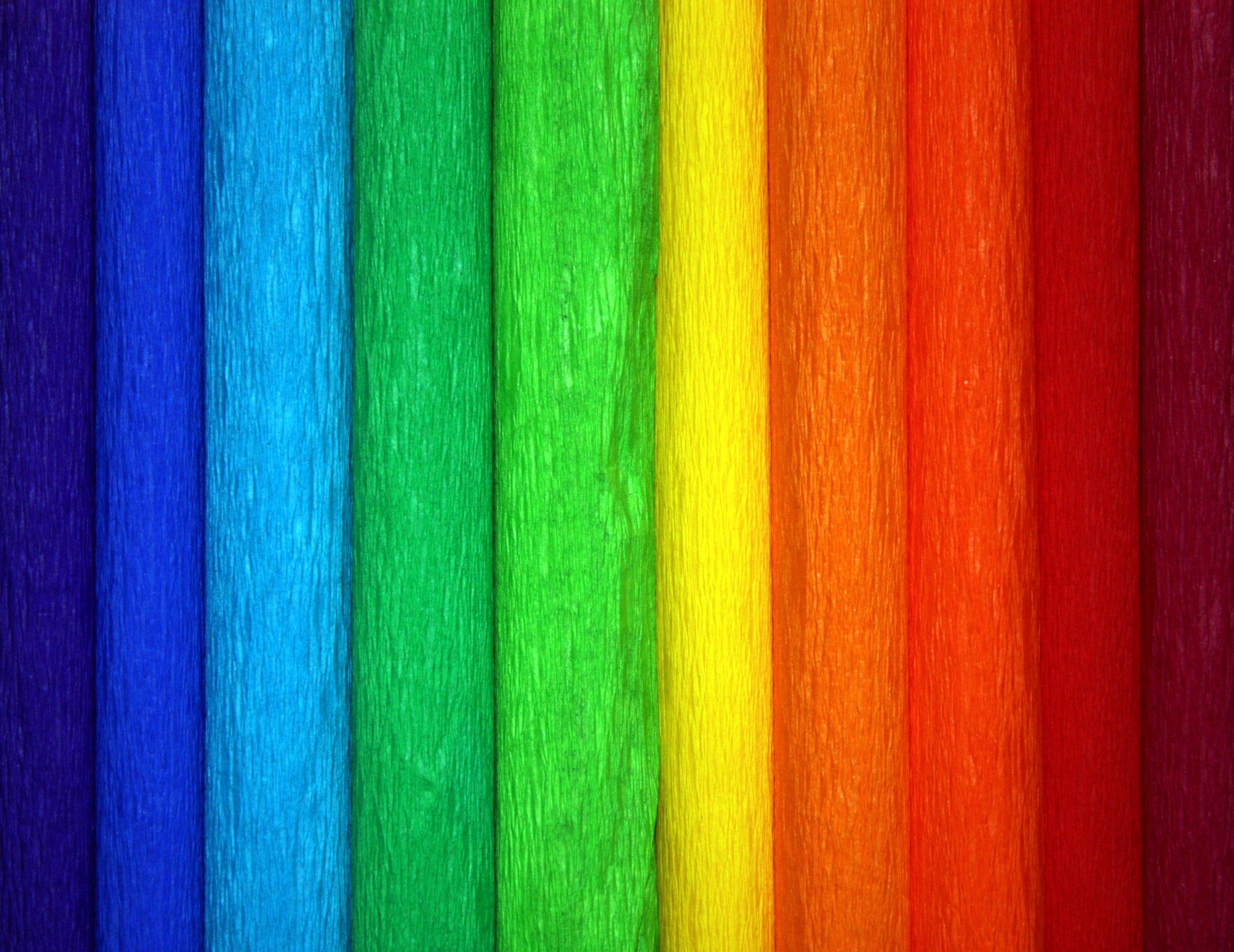 3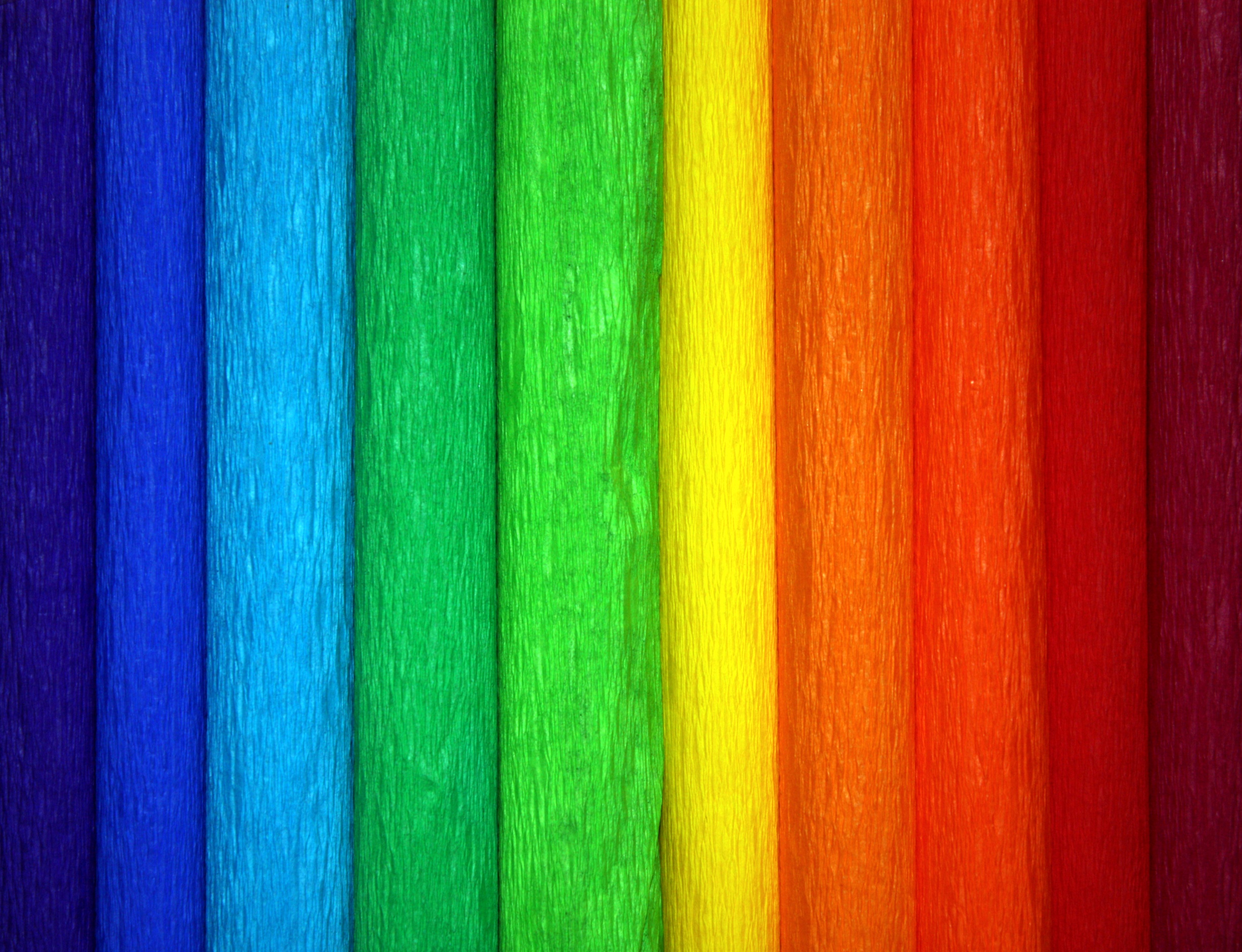 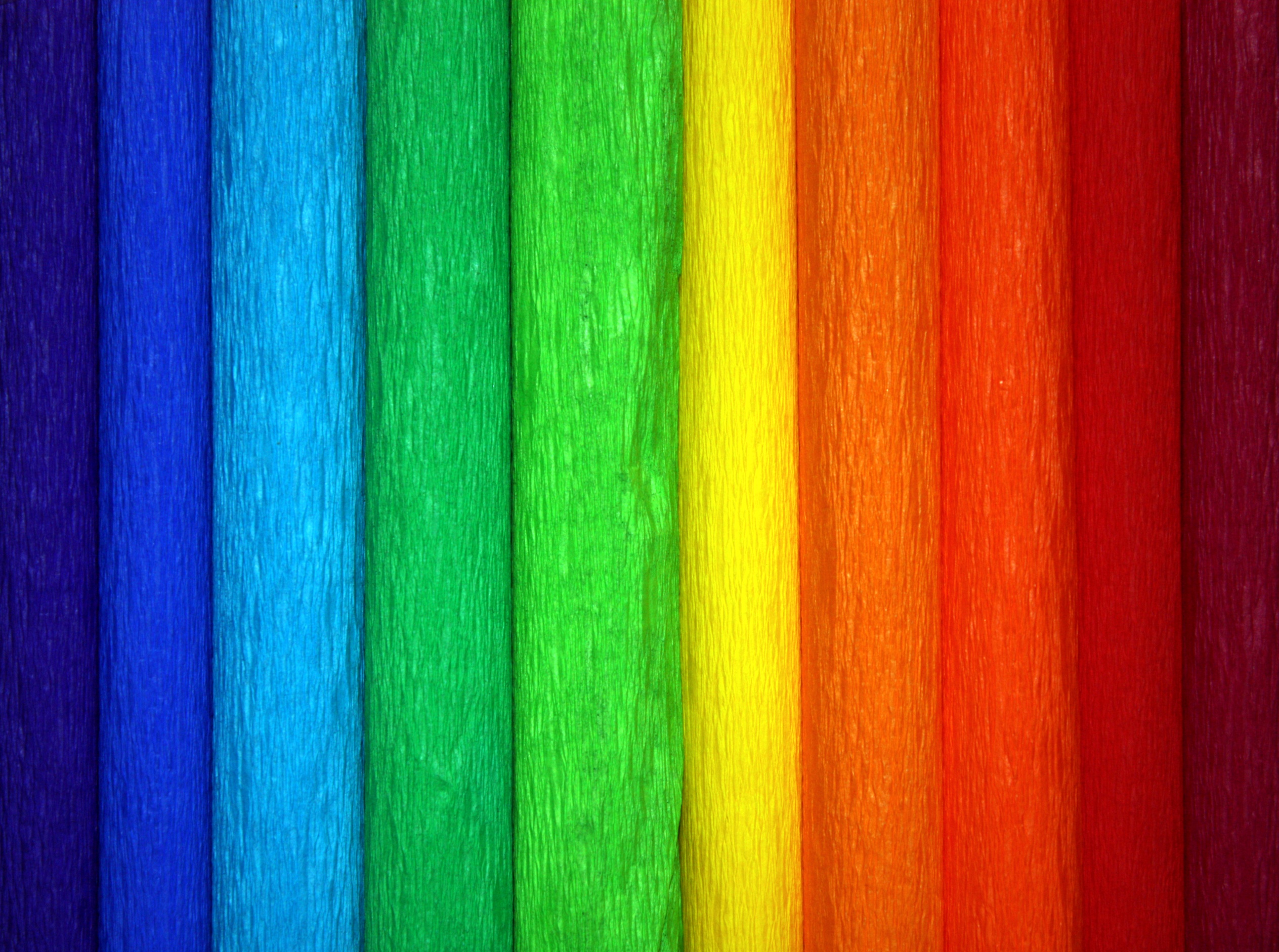 Januar 2018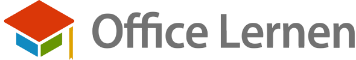 Januar 2018Januar 2018Januar 2018Januar 2018Januar 2018Januar 2018MontagDienstagMittwochDonnerstagFreitagSamstagSonntag1Neujahr2345678910111213141516171819202122232425262728293031Februar 2018Februar 2018Februar 2018Februar 2018Februar 2018Februar 2018Februar 2018MontagDienstagMittwochDonnerstagFreitagSamstagSonntag12345678910111213141516171819202122232425262728März 2018März 2018März 2018März 2018März 2018März 2018März 2018MontagDienstagMittwochDonnerstagFreitagSamstagSonntag12345678910111213141516171819202122232425262728293031April 2018April 2018April 2018April 2018April 2018April 2018April 2018MontagDienstagMittwochDonnerstagFreitagSamstagSonntag12Ostermontag3456789101112131415161718192021222324252627282930242526272829Mai 2018Mai 2018Mai 2018Mai 2018Mai 2018Mai 2018Mai 2018MontagDienstagMittwochDonnerstagFreitagSamstagSonntag1Tag der Arbeit2345678910Himmelfahrt1112131415161718192021Pfingstmontag22232425262728293031Juni 2018Juni 2018Juni 2018Juni 2018Juni 2018Juni 2018Juni 2018Juni 2018Juni 2018Juni 2018Juni 2018MontagDienstagMittwochMittwochDonnerstagDonnerstagFreitagFreitagSamstagSamstagSonntag1122345667788991011121313141415151616171819202021212222232324252627282829293030Juli 2018Juli 2018Juli 2018Juli 2018Juli 2018Juli 2018Juli 2018MontagDienstagMittwochDonnerstagFreitagSamstagSonntag123456789101112131415161718192021222324252627282930312526272829August 2018August 2018August 2018August 2018August 2018August 2018August 2018MontagDienstagMittwochDonnerstagFreitagSamstagSonntag12345678910111213141516171819202122232425262728293031September 2018September 2018September 2018September 2018September 2018September 2018September 2018September 2018MontagDienstagMittwochMittwochDonnerstagFreitagSamstagSonntag1234556789101112121314151617181819202122232425252627282930Oktober 2018Oktober 2018Oktober 2018Oktober 2018Oktober 2018Oktober 2018Oktober 2018MontagDienstagMittwochDonnerstagFreitagSamstagSonntag123Tag der Dt. Einheit45678910111213141516171819202122232425262728293031November 2018November 2018November 2018November 2018November 2018November 2018November 2018MontagDienstagMittwochDonnerstagFreitagSamstagSonntag123456789101112131415161718192021222324252627282930Dezember 2018Dezember 2018Dezember 2018Dezember 2018Dezember 2018Dezember 2018Dezember 2018MontagDienstagMittwochDonnerstagFreitagSamstagSonntag12345678910111213141516171819202122232425Weihnachten26Weihnachten272829303125Weihnachten26Weihnachten27282930